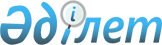 Об утверждении Правил финансирования государственного заказа по технологически сложным объектам, строящимся в городе Астане
					
			Утративший силу
			
			
		
					Постановление Правительства Республики Казахстан от 28 декабря 2001 года N 1745. Утратило силу - постановлением Правительства РК от 14 августа 2003 г. N 816



      В целях обеспечения своевременного выполнения и ввода в эксплуатацию особо сложных высокотехнологических объектов по застройке города Астаны Правительство Республики Казахстан постановляет: 



      1. Утвердить прилагаемые Правила финансирования государственного заказа по технологически сложным объектам, строящимся в городе Астане. 



      3. Настоящее постановление вступает в силу со дня подписания. 


     

Премьер-Министр




     Республики Казахстан



                                       Утверждены 



                               постановлением Правительства



                                   Республики Казахстан 



                               от 28 декабря 2001 года N 1745


      





             


 Правила финансирования государственного заказа 






                    по технологически сложным объектам, 






                       строящимся в городе Астане 






      1. Настоящие Правила регулируют основные условия и особый порядок предоплаты за материалы и (или) оборудование импортного производства на строительство технологически сложных объектов в городе Астане, финансируемое из местного бюджета, включая официальные трансферты из республиканского бюджета (далее - государственный заказ на строительство сложных объектов). 



      2. Департамент финансов города Астаны (далее - Департамент финансов) представляет в Управление казначейства города Астаны (далее - Управление казначейства) перечень технологически сложных объектов, строящихся в городе Астане с применением материалов и оборудования импортного производства, утверждаемый Государственной комиссией по контролю за ходом строительства нового центра города Астаны. 



      3. Размещение и реализация государственного заказа на строительство сложных объектов осуществляется в соответствии с Законом Республики Казахстан от 16 июля 1997 года 
 Z970163_ 
 "О государственных закупках" и 
 P001675_ 
 Правилами финансирования республиканских и местных бюджетных программ, выполняемых в рамках государственного заказа, утвержденными постановлением Правительства Республики Казахстан от 6 ноября 2000 года N 1675 (далее - Правила финансирования государственного заказа), в том числе и в части авансирования работ в пределах 30 процентов годовых сметных назначений по соответствующей местной бюджетной программе. 



      4. Помимо условий, указанных в Правилах финансирования государственного заказа, договор на выполнение государственного заказа на строительство сложных объектов должен содержать следующее: 



      1) виды работ с применением материалов и (или) оборудования импортного производства; 



      2) наличие пункта об обязательном предоставлении Исполнителем банковской гарантии на сумму предоплаты за материалы и (или) оборудование импортного производства; 



      3) условия предоплаты за материалы и (или) оборудование импортного производства; 



      4) условие предоставления Управлению казначейства документов (акта приемочной комиссии, накладных, договоров поставки материалов и (или) оборудования импортного производства между Исполнителем и иностранными поставщиками (далее - договора поставки между Исполнителем и поставщиками), подтверждающих получение материалов и (или) оборудования импортного производства в установленные сроки. 



      5. Управление казначейства при регистрации договоров (контрактов) на строительство сложных объектов проверяет наличие основных условий, а также условий, указанных в пункте 4 настоящих Правил. 



      6. За достоверность представляемых документов, указанных в договоре (контракте) на выполнение государственного заказа по строительству сложных объектов, ответственность несет Заказчик и Исполнитель. 



      7. Ответственный исполнитель Департамента финансов ведет отдельный учет по предоплате за материалы и (или) оборудование импортного производства. 



      8. Управлению казначейства дополнительным основанием для перечисления предоплаты с бюджетного счета Заказчика на расчетный счет Исполнителя государственного заказа на строительство сложных объектов является наличие банковской гарантии, договоров поставки между Исполнителем и поставщиками, а также счета-фактуры. 



      При этом размер предоплаты определяется в соответствии с договорами поставки между Исполнителем и поставщиками в пределах годовой суммы, предусмотренной в местном бюджете по соответствующей местной бюджетной программе. 



      9. Банковская гарантия, договоры поставки между Исполнителем и поставщиками и счета-фактуры в Управление казначейства представляются Заказчиком. 



      10. До наступления срока поступления материалов и (или) оборудования импортного производства, указанного в договоре поставки между Исполнителем и поставщиками, удержание суммы выданной предоплаты при оплате актов выполненных работ не производится. 



      11. При наступлении срока поставки материалов и (или) оборудования импортного производства, указанного в договоре поставки между Исполнителем и поставщиками, в предоставляемых для оплаты актах выполненных работ наряду с условиями, предусмотренными в Правилах финансирования государственного заказа, указывается сумма предоплаты, выделенная ранее Исполнителю для их приобретения. 



      При этом, к акту выполненных работ прилагаются документы (акт приемочной комиссии, накладные), подтверждающие получение материалов и (или) оборудования импортного производства. 



      12. В случае, если в течение десяти банковских дней эти документы не представлены, Управление казначейства прекращает проведение платежей до выполнения банком обязательств по банковской гарантии. Деньги от выполнения обязательств по банковской гарантии поступают в местный бюджет города Астаны. 



      13. Правила о государственном заказе по соответствующей местной бюджетной программе должны содержать виды работ, материалов, оборудования. 

					© 2012. РГП на ПХВ «Институт законодательства и правовой информации Республики Казахстан» Министерства юстиции Республики Казахстан
				